FIN-NET: Klachtenformulier voor grensoverschrijdende financiële dienstenWanneer? Gebruik dit formulier als u:woont in een land van de Europese Economische Ruimte (alle EU-landen plus IJsland, Liechtenstein en Noorwegen)een klacht heeft over een financiële dienstverlener in een ander land van de Europese Economische Ruimtebij de dienstverlener heeft geklaagd zonder bevredigend antwoordwilt weten welke instantie u kan helpen om het geschil buiten de rechtbank om op te lossenHoe? Vul de onderstaande gegevens in en stuur het formulier per post of per e-mail naar de bevoegde geschilleninstantie in:uw eigen land ofhet land waar de financiële dienstverlener gevestigd isEr staat een lijst van instanties in elk land, met hun bevoegdheden, op de website van FIN-NET. Wij raden u aan om een kopie van de belangrijkste documenten, met name de correspondentie van de dienstverlener, bij uw klacht te voegen.In welke taal? Raadpleeg de ledenlijst van FIN-NET. Bij elke geschilleninstantie staat vermeld in welke talen zij u kunnen helpen. Kies een van die talen voor het formulier. Wilt u bijvoorbeeld uw klacht naar een FIN-NET-lid sturen dat in het Frans en Engels werkt, download dan de Franse of Engelse versie van dit klachtenformulier. Naar alle beschikbare taalversies van het klachtenformulierWat gebeurt er daarna? De bij FIN-NET aangesloten organisatie zal u laten weten of zij uw probleem kunnen oplossen, of u doorverwijzen naar een andere bij FIN-NET aangesloten organisatie. De geschilleninstantie die uw klacht uiteindelijk behandelt, kan u om extra informatie vragen of u haar eigen klachtenformulier laten invullen zodat zij uw zaak beter kunnen afhandelen.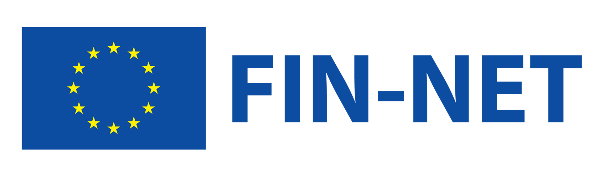 FIN-NET: Klachtenformulier voor grensoverschrijdende financiële dienstenNaar alle beschikbare taalversies van het klachtenformulierInformatie over uInformatie over uLand waar u woontAchternaamVoornaam(-namen)NationaliteitAdresTelefoonnummer (tijdens kantooruren)E-mailadresInformatie over de financiële dienstverlenerInformatie over de financiële dienstverlenerVolledige naamSoort dienstverlener (bijv. bank, verzekeraar)Adres van de betrokken vestigingTelefoon, fax en e-mailadres van die vestigingLand van die vestigingInformatie over uw klachtInformatie over uw klachtKorte beschrijving van de klachtFeitelijke toedracht van het geschilReferentie van het contract, bijv. polisnummer (indien mogelijk een kopie van het contract bijvoegen)Datum van uw eerste klacht bij de dienstverlener (indien mogelijk een kopie van uw bericht bijvoegen)Datum van het laatste antwoord (indien mogelijk een kopie van het antwoord bijvoegen)Loopt er al een andere procedure (rechtszaak, arbitrage, enz.) in verband met deze feiten?